SCHREIBBEWERB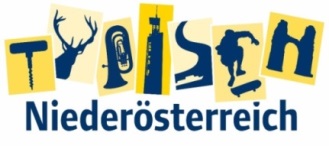 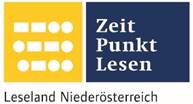 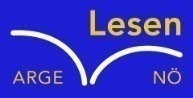 Name der Schülerin/des Schülers: Theresa StixenbergerAlter: 8  Schule: VS Biberbach 305081Klasse: 3. Ort: 3353 Biberbach, Im Ort 8 Foto: „Gugaruz“ – Linda u. Maria KLG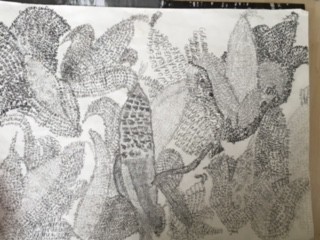 KukuruzHannes Hörndler Bauer Schweighofer schaut auf sein Kukuruzfeld. Die letzte Hoffnung auf ein gutes Erntejahr – dahin! Überall, wo er hinsieht – brüchig, braune Pflanzen mit verdorrten, kleinen Kolben. Es ist einfach zu lange trocken gewesen! „Himmel, Arsch und Zwirn“, flucht er laut und hofft, dass weder sein Sohn auf dem Traktor noch der Herrgott da oben ihn hören können. Aber das hat einmal raus müssen! Dann atmet der Bauer tief durch, richtet sich seinen Strohhut zurecht und steigt auf den Steyr-Traktor auf.„Und – so schlimm?“, fragt sein Sohn Gustav vom Beifahrersitz aus, der ihn doch fluchen gehört hat.„Leider. Da ist gar nichts zu gebrauchen.“„Aber ich sehe doch etliche Kolben auf den Pflanzen …“„Zu klein und schon völlig ausgetrocknet! Die ganze Ernte ist unbrauchbar!“Herr Schweighofer startet den Motor und fährt los.Nach einer Stunde kommen sie wieder. Gustav fragt: „ Wann kommt  Mama heim?“ Seine Mama ist in Italien. Sie arbeitet dort. Der Bauer meint trau-rig:„Mama und ich arbeiten schon so hart um die Familie zu versorgen.“ Am nächsten Morgen steht der Bauer früh auf. Die beiden haben keine Milch mehr, darum müssen sie die Kühe füttern. Ansonsten gibt es keine Milch. Er holt Stroh. Danach geht er zu den Hühnern und schaut nach Eiern, aber er findet keine Eier. Dann marschiert er zum Briefkasten und wieder ins Haus hinein. Der Bauer hat so einen Hunger! Nun steht sein Sohn auf und setzt sich auch zum Esstisch. Sie essen gemeinsam das Wenige, das sie haben. Der Bauer schaut die Post an. „Ein Brief von Mama!“, ruft er und reißt den Brief auf. Es ist kein Geld darin, aber ein Brief für ihn und Gustav. Sogar ein Glücksklee für ihren Mann liegt bei. Der Bauer drückt den Brief an sich und die Sonne steigt hoch hinauf. Es regnet kurz und die Maiskolben richten sich auf. Die Kühe geben wieder Milch, die Hühner legen wieder Eier und alles war wie früher. Ihre Ernte war gerettet!  